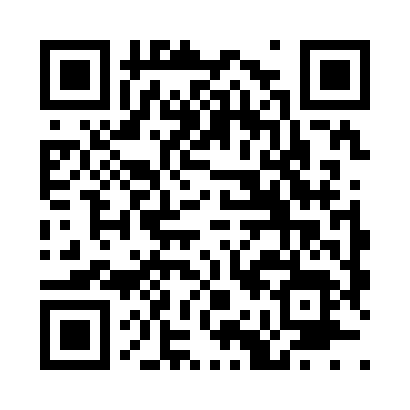 Prayer times for Nash, Alabama, USAMon 1 Jul 2024 - Wed 31 Jul 2024High Latitude Method: Angle Based RulePrayer Calculation Method: Islamic Society of North AmericaAsar Calculation Method: ShafiPrayer times provided by https://www.salahtimes.comDateDayFajrSunriseDhuhrAsrMaghribIsha1Mon4:145:3812:494:348:009:242Tue4:155:3812:494:348:009:243Wed4:155:3912:504:358:009:244Thu4:165:3912:504:358:009:235Fri4:165:4012:504:358:009:236Sat4:175:4012:504:358:009:237Sun4:185:4112:504:357:599:228Mon4:185:4112:504:357:599:229Tue4:195:4212:504:367:599:2110Wed4:205:4212:514:367:599:2111Thu4:215:4312:514:367:589:2112Fri4:215:4412:514:367:589:2013Sat4:225:4412:514:367:589:1914Sun4:235:4512:514:367:579:1915Mon4:245:4512:514:367:579:1816Tue4:255:4612:514:367:569:1717Wed4:265:4712:514:367:569:1718Thu4:265:4712:514:367:559:1619Fri4:275:4812:514:367:559:1520Sat4:285:4912:524:367:549:1421Sun4:295:4912:524:367:549:1422Mon4:305:5012:524:367:539:1323Tue4:315:5112:524:367:529:1224Wed4:325:5112:524:367:529:1125Thu4:335:5212:524:367:519:1026Fri4:345:5312:524:367:509:0927Sat4:355:5312:524:367:499:0828Sun4:365:5412:524:367:499:0729Mon4:375:5512:524:367:489:0630Tue4:375:5612:524:367:479:0531Wed4:385:5612:514:357:469:04